APPLICATION FORMApplication ID:  	(For Official Use Only)Post Applied For: 		CNIC:  	Name: 		Father Name:  	DOB:  	Age:  	(Years, Months & Days)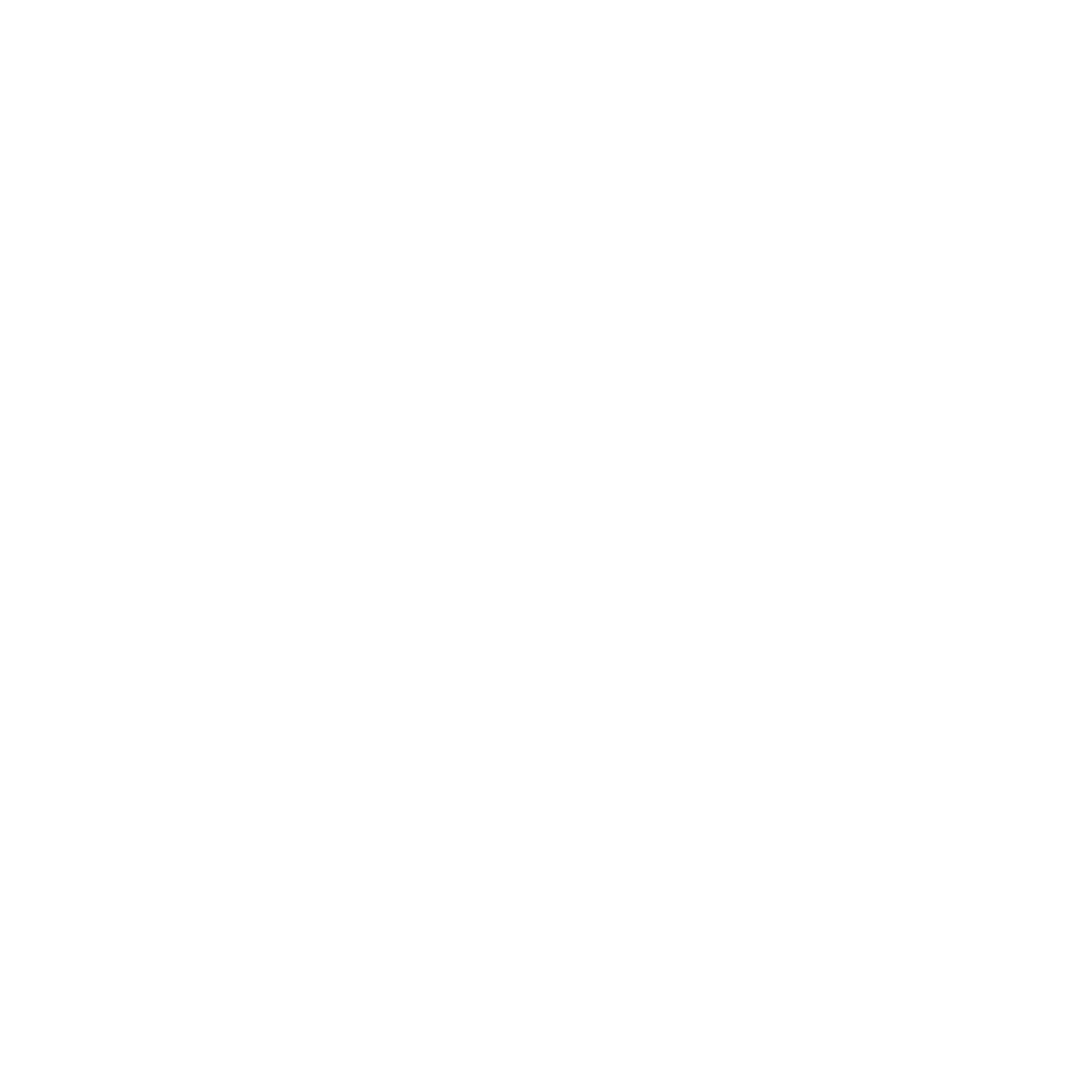 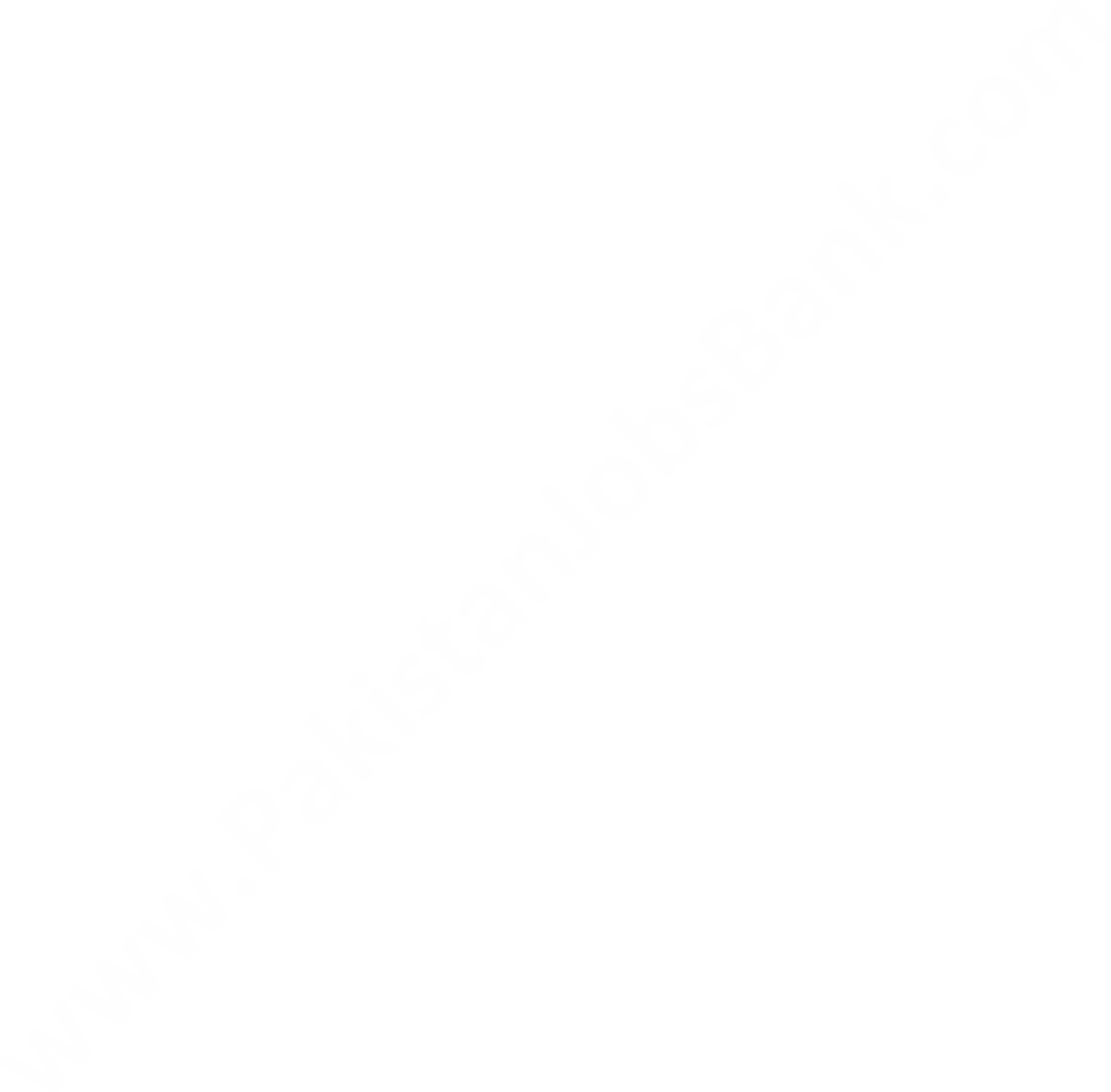 Contact Number:  	Application Form Downloaded From www.Jobstock.pkQualificationMajor SubjectTotal MarksObtained MarksPassing YearUniversity / BoardDiv % / CGPAOrganizationDurationDurationTotal PeriodField of WorkDesignationOrganizationFromToTotal PeriodField of WorkDesignation